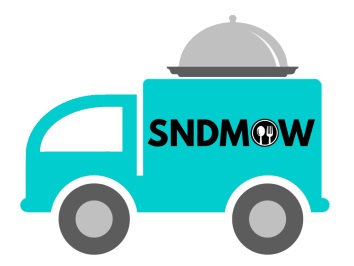 NAME:								DATE:  						ADDRESS:							PHONE:  													POSTAL CODE:					BIRTHDATE:							D. L. #:						EMAIL:							EMERG. CONTACT:						PHONE:					WOULD YOU PREFER? – To be a Driver					or a Helper				Mileage is paid for driving only – paid quarterly at 80 cents per kilometerDAYS AVAILABLE:	MON.		TUE.		WED.		THUR.		FRI.ARE YOU WILLING TO GO ON THE RESERVE LIST FOR OTHER DAYS?						Volunteers are needed from 9:30am to 1:00pmHAVE YOU DONE OTHER VOLUNTEER WORK?								IF YES, PLEASE GIVE DETAILS:											WHERE DID YOU HEAR ABOUT OUR NEED FOR VOLUNTEERS?:						*PLEASE BE AWARE THAT A “CRIMINAL RECORDS CHECK” (done by the local police) WILL BE REQUIRED AS YOU WILL BE DEALING WITH VULNERABLE ADULTS.  THIS IS STRICTLY CONFIDENTIAL, AND IS NOT SEEN BY ANYONE BUT THE EXECUTIVE DIRECTOR OF SURREY-NORTH DELTA MEALS ON WHEELS SOCIETY.							Thank You,								Meals on WheelsSIGNATURE:						